ПРОФЕСІЙНА СПІЛКА ПРАЦІВНИКІВ ДЕРЖАВНИХ УСТАНОВ 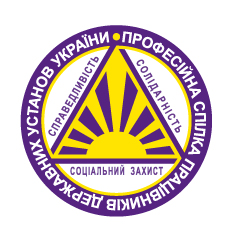 УКРАЇНИ							__________________________________________________________ПРЕЗИДІЯ ЦЕНТРАЛЬНОГО КОМІТЕТУП О С Т А Н О В А06.09.2018				   м. Херсон					№ П-12-2 Про стан дитячого оздоровлення в організаціях Профспілки та перспективи його удосконаленняОдним з найважливіших стратегічних завдань Профспілки щодо забезпечення соціального захисту дітей членів Профспілки є реалізація їх права на оздоровлення та відпочинок. Проведення профкомами оздоровчої кампанії дітей спілчан є важливим мотиваційним чинником профспілкового членства.Організація оздоровлення та відпочинку дітей здійснюється у відповідності із Законом України «Про оздоровлення та відпочинок дітей», постанов Президії ФПУ та ЦК Профспілки.Діти спілчан оздоровлюються як в дитячих закладах різних форм власності та підпорядкування, так і в дитячих оздоровчих закладах Профспілки. Так, наразі, Профспілка працівників державних установ України має мережу дитячих закладів оздоровлення та відпочинку: на балансі Волинської обласної організації Профспілки перебуває дитячий заклад «Світанок», Закарпатської - «Вогник», Одеської - «Дружба», Херсонської - ДОТ ім. Ю.Гагаріна. Керівництвом зазначених обласних організацій Профспілки впродовж тривалого часу проводиться значна робота із збереження інфраструктури цих дитячих закладів. Постійно вживаються заходи з покращення їх матеріально-технічного забезпечення.Через скасування законодавчої норми щодо часткового фінансування дитячого оздоровлення за рахунок коштів Фонду соціального страхування (впродовж трьох років профспілки вимагають від Уряду поновлення цього фінансування), суттєво зменшилося кількість оздоровлених дітей. Відтак дитяче оздоровлення стає доступним лише для батьків з високим рівнем заробітної плати, або економічно потужних підприємств, де роботодавці частково передбачають кошти на оздоровлення дітей своїх співробітників. Третій рік поспіль спостерігається тенденція щодо зменшення тривалості оздоровчої зміни, через неспроможність більшості батьків сплачувати зависоку для них вартість дитячої путівки. Повноцінним оздоровленням дітей протягом 21 дня у поточному році було охоплено лише 49,5% із загального числа оздоровлених дітей, а 50,5% дітей відпочивало 14 днів або менше. Мала тривалість оздоровлення безпосередньо впливає на його якість.Існує низка проблем, що впливає на вартість дитячих путівок, зокрема, це:- щорічне підвищення ціни на газ, електроенергію та тарифи на житлово-комунальні послуги;- додаткові витрати на встановлення сучасного оснащення пожежної сигналізації та обробки протипожежними матеріалами дерев’яних будівель.Вже цьогоріч, щоб мінімізувати навантаження на вартість путівок в дитячі оздоровчі заклади, регіональними організаціями Профспілки проведено роботу з місцевими органами влади щодо надання компенсацій місцевими бюджетами на здешевлення вартості путівок у відповідних регіонах, що дало змогу залучити з місцевих бюджетів на ці цілі 7538,2 тисячі гривень. Крім того, за рахунок роботодавців на ці цілі спрямовано  500,2 тисяч гривень.З метою належної організації оздоровчої роботи з дітьми спілчан, ЦК Профспілки надав у квітні п.р. безповоротну фінансову допомогу всім дитячим оздоровчим закладам профспілкової мережі. Заслухавши і обговоривши інформацію Голови Профспілки 
Піжука Ю.М. та враховуючи необхідність системного вирішення низки питань щодо розбудови мережі закладів оздоровлення та відпочинку Профспілки, президія ЦК Профспілки ПОСТАНОВЛЯЄ:Довідку про стан дитячого оздоровлення в організаціях Профспілки та перспективи його удосконалення взяти до відома (додаток 1).Визнати, що оздоровлення дітей є стратегічно важливим мотиваційним чинником у діяльності організацій Профспілки та вважати заходи, що вжиті ЦК Профспілки та регіональними організаціями Профспілки, з питань належного оздоровлення та відпочинку дітей членів Профспілки, задовільними.Визначити стратегічні напрями з дитячого оздоровлення в організаціях Профспілки  на період до 2020 року, а саме: співпраця з місцевими органами влади та роботодавцями щодо підтримки дитячого оздоровлення, у тому числі шляхом практичної реалізації укладених Меморандумів про співпрацю Профспілки, обласних державних адміністрацій та обласних рад; розбудова існуючої мережі дитячих оздоровчих закладів Профспілки та посилення її матеріально-технічної спроможності; популяризація мережі дитячих оздоровчих закладів Профспілки.Створити робочу групу із розробки Програми Профспілки щодо оздоровлення та відпочинку дітей на період до 2020 року та затвердити її персональний склад (додаток № 2).Членам президії ЦК Профспілки: посилити роботу із соціальними партнерами, у тому числі органами державної виконавчої влади та місцевого самоврядування (як головними розпорядниками бюджетних коштів), роботодавцями, в частині передбачення видатків на оздоровлення дітей в бюджетному запиті відповідно до статті 250 КЗпП та статті 44 Закону України «Про професійні спілки, їх права та гарантії діяльності»;продовжувати роботу з питань щодо відновлення часткового фінансування дитячого оздоровлення за рахунок коштів соціального страхування;активізувати роботу щодо включення питання стосовно дитячого оздоровлення до Генеральної, галузевих, територіальних угод та колективних договорів.Нагородити відзнаками Профспілки за особистий внесок в організацію оздоровлення та відпочинку дітей у 2018 році та організацію оздоровчої кампанії у 2018 році осіб відповідно до списку (додаток № 3). Клопотати перед Федерацією Профспілок України щодо нагородження відзнаками Федерації профспілок України членів Профспілки за особистий внесок в організацію оздоровлення та відпочинку дітей у 2018 році відповідно до списку (додаток № 4).Контроль за виконанням постанови покласти на Голову Профспілки Піжука Ю.М.Голова Профспілки								Ю.М.ПіжукДодаток 1до постанови Президії ЦК профспілкивід 06.09.2018 № П-12-2Довідкапро стан дитячого оздоровлення в організаціях Профспілки та перспективи його удосконаленняОдним з найважливіших стратегічних завдань Профспілки по забезпеченню соціального захисту дітей членів Профспілки є реалізація їх права на оздоровлення та відпочинок. Проведення профкомами оздоровчої кампанії дітей спілчан є важливим мотиваційним чинником профспілкового членства.Відповідно до інформації Українського інституту стратегічних досліджень МОЗ України, за даними поглибленого дослідження стану здоров’я сучасних школярів та чинників, що на нього впливають, виявлено значне погіршення здоров’я дітей за період їх навчання в школі. Так, лише 30% дітей шкільного віку можуть виконати фізичні нормативи без ризику для здоров’я.Упродовж останніх років здоров’я дітей шкільного віку залишається незадовільним при негативній тенденції збільшення захворюваності з 1209,0 днів на 1000 дітей у 2014 році до 1249,8 у 2016 році.Держава опікується питанням щодо оздоровлення дітей. Закон України «Про оздоровлення та відпочинок дітей» від 04.09.2008 № 375 – VI (зі змінами) визначає основні засади державної політики у сфері оздоровлення та відпочинку дітей. Проте, держава займається питаннями оздоровлення лише пільгових категорій дітей. Довідково: Законодавством за кошти державного та місцевих бюджетів передбачено оздоровлення та відпочинок дітей, які потребують особливої соціальної уваги та підтримки, а саме - дітей-сиріт, дітей, позбавлених батьківського піклування; дітей осіб, визнаних учасниками бойових дій відповідно до пункту 19 частини першої статті 6 Закону України «Про статус ветеранів війни, гарантії їх соціального захисту»; дітей, один з батьків яких загинув (пропав безвісти) у районі проведення антитерористичних операцій, бойових дій чи збройних конфліктів або помер внаслідок поранення, контузії чи каліцтва, одержаних у районі проведення антитерористичних операцій, бойових дій чи збройних конфліктів, а також внаслідок захворювання, одержаного в період участі в антитерористичній операції, дітей, один з батьків яких загинув під час масових акцій громадянського протесту або помер внаслідок поранення, контузії чи каліцтва, одержаних під час масових акцій громадянського протесту; діти, взяті на облік службами у справах дітей як такі, що перебувають у складних життєвих обставинах; дітей з інвалідністю; дітей, які постраждали внаслідок стихійного лиха, техногенних аварій, катастроф; дітей з багатодітних і малозабезпечених сімей; дітей, батьки яких загинули від нещасних випадків на виробництві або під час виконання службових обов’язків; дітей, які перебувають на диспансерному обліку; талановитих та обдарованих дітей, відмінників навчання, лідерів дитячих громадських організацій; дитячих творчих колективів та спортивних команд, а також дітей, зареєстрованих як внутрішньо переміщені особи.Зокрема, у державному бюджеті передбачаються кошти на оздоровлення та відпочинок дітей, які потребують особливої уваги та підтримки у дитячих оздоровчих закладах ДЦ «Молода гвардія» та МДЦ «Артек».У травні поточного року, з метою забезпечення міжвідомчої координації діяльності органів виконавчої влади з питань оздоровлення та відпочинку дітей у 2018 році, Прем’єр-міністром України Володимиром Гройсманом були надані доручення заінтересованим центральним і місцевим органам виконавчої влади вжити заходів для проведення оздоровчої кампанії у 2018 році на належному рівні.За протокольним дорученням, місцеві органи влади забезпечують державний нагляд (контроль) за діяльністю дитячих оздоровчих закладів, незалежно від форми власності та підпорядкування, зокрема за дотриманням вимог санітарного законодавства, організацією належного медичного обслуговування, повноцінного збалансованого харчування дітей, створення безпечних умов перебування, охорони життя і здоров’я дітей тощо.Організація оздоровлення та відпочинку дітей членів Профспілки здійснюється у відповідності із Законом України «Про оздоровлення та відпочинок дітей», постанов Президії ФПУ та ЦК Профспілки.Діти спілчан оздоровлюються як в дитячих закладах, різних форм власності та підпорядкування, так і в дитячих оздоровчих закладах Профспілки, які збереглися на їх балансі.Так, станом на 2018 рік, Профспілка має мережу дитячих закладів оздоровлення та відпочинку: на балансі Волинської обласної організації Профспілки перебуває дитячий заклад «Світанок», Закарпатської - «Вогник», Одеської - «Дружба», Херсонської - ДОТ ім. Ю.Гагаріна. У цілому за літній період 2018 року оздоровилось 3877 дітей членів Профспілки, з них в дитячих закладах оздоровлення та відпочинку Профспілки - 1294 дітей членів Профспілки.Працівниками регіональних організацій Профспілки проведена значна робота по комплектуванню груп, замовленню і придбанню проїзних квитків, підбору супроводжуючих-вихователів для від’їжджаючих на оздоровлення дітей. Профспілкові комітети первинок також беруть на себе тягар з організації оздоровлення. Насамперед, це оформлення документів на отримання путівки, визначення контингенту дітей, які направляються в приміські оздоровчі заклади та оздоровниці, розташовані за межами області.За інформацією з місць, майже всі регіональні організації Профспілки в тій чи іншій мірі організовували оздоровлення дітей. Так, наприклад: Профспілкою працівників державних установ м. Києва проведено оздоровлення 1204 дітей, Херсонським обкомом Профспілки – 808 дітей, Полтавським – 352 дитини, Волинським – 265 дітей,  Чернігівським – 163 дитини, Закарпатським – 144 дітей, Миколаївським – 135 дітей, Донецьким – 131 дитину, Луганським – 113 дітей.Обласні регіональні організації та Профспілка працівників державних установ м. Києва, враховуючи наявні фінансові можливості, визначали у своїх бюджетах кошти на доплату та здешевлення вартості однієї путівки.  У 2018 році на дитяче оздоровлення витрачено:- з коштів обласних комітетів і первинних профспілкових організацій 6446,0 тисячі гривень;- від батьків - 9260,3 тисячі гривень;- від спонсорів та благодійних структур - 248,9 тисячі гривень; - від роботодавців - 500,2 тисячі гривень;- з місцевих бюджетів - 7538,2 тисячі гривень.Середня вартість путівки в дитячі заклади оздоровлення складала на: 21 день – 6432 грн.; 18 днів – 5635 грн.; 14 днів – 4518 грн.У частині регіонів питання організації оздоровчої роботи з дітьми внесені до регіональних угод, колективних договорів. Голови організацій Профспілки взяли активну участь у створенні регіональних програм оздоровлення дітей, які реалізуються спільно з керівниками підприємств, установ та організацій.  Керівництвом обласних організацій Профспілки, на балансі яких перебувають дитячі оздоровчі заклади, проведена значна робота, впродовж тривалого часу, по збереженню інфраструктури цих дитячих закладів. Постійно вживається ряд заходів, спрямованих на покращення матеріально-технічного забезпечення.Так: за останніх два роки дитячий заклад «Світанок» (Волинський обком) придбав сучасне обладнання для харчоблоку, осучаснив душові кімнати, капітально відремонтував і оформив кімнату для гурткової роботи та приміщення бібліотеки, переобладнав пожежну сигналізацію в приміщеннях та спальних кімнатах відповідно до приписів пожежної інспекції; «Вогник» - провів новий водопровід та каналізацію, оновив кухонний блок, провів ремонт спальних кімнат, їдальні, встановив нові ігрові майданчики; «Дружба» - провів ремонт спального корпусу, їдальні; ДОТ ім. Ю.Гагаріна – провів капітальний ремонт спального корпусу, реконструював спальний корпус на 50 місць.Відповідними регіональними організаціями Профспілки та адміністраціями таборів постійно вирішуються питання щодо ремонту господарчих будівель, оновлення меблів, м’якого інвентарю, придбання посуду, білизни, ігрового та спортивного інвентарю тощо.Слід зазначити, що через скасування законодавчої норми щодо часткового фінансування дитячого оздоровлення за рахунок коштів Фонду соціального страхування (впродовж трьох років профспілки вимагають від Уряду поновлення цього фінансування) суттєво зменшилася кількість оздоровлених дітей. Відтак дитяче оздоровлення стає доступним лише для батьків з високим рівнем заробітної плати, або економічно потужних підприємств, де роботодавці частково надають кошти для оздоровлення дітей своїх співробітників. Через неспроможність більшості батьків сплачувати зависоку для них вартість дитячої путівки, третій рік поспіль спостерігається тенденція щодо зменшення тривалості оздоровчої зміни. Повноцінним оздоровленням дітей протягом 21 дня у поточному році було охоплено лише 49,5% із загального числа оздоровлених організаціями Профспілки дітей, а 50,5% дітей відпочивало 14 днів або менше. Це безпосередньо впливає на якість оздоровлення дитини.Має місце низка проблем, що впливає на вартість дитячих путівок, а відтак – призводить до зменшення кількості дітей, які оздоровлюються, зокрема, це:- щорічне підвищення ціни на газ, електроенергію та тарифи на житлово-комунальні послуги. - додаткові витрати на встановлення сучасного оснащення пожежної сигналізації та обробки протипожежними матеріалами дерев’яних будівель, як того вимагають нормативно-правові акти щодо пожежної безпеки у дитячих закладах інше.З метою належної організації оздоровчої роботи з дітьми спілчан, ЦК Профспілки надав у квітні п.р. безповоротну фінансову допомогу всім дитячим оздоровчим закладам профспілкової мережі. Для організації оздоровчої кампанії дітей у 2019 році та враховуючи той факт, що у серпні формується проект Державного бюджету України на 2019 рік, ЦК Профспілки на початку серпня звернувся персонально до всіх голів обласних державних адміністрацій, обласних рад та керівників центральних органів виконавчої влади (соціальних партнерів) з проханням передбачити в бюджетному запиті на 2019 рік кошти на оздоровлення дітей працівників органів виконавчої влади та місцевого самоврядування відповідно до статті 250 КЗпП та статті 44 Закону України «Про професійні спілки, їх права та гарантії діяльності».Крім того, ЦК Профспілки проводить відповідну роботу з фахівцями Міністерства фінансів України щодо підтримки бюджетних запитів головних розпорядників бюджетних коштів стосовно видатків на оздоровлення дітей відповідно до статті 250 КЗпП та статті 44 Закону України «Про професійні спілки, їх права та гарантії діяльності».Враховуючи необхідність системного вирішення низки зазначених проблем та формування відповідних підходів до розбудови власної мережі закладів оздоровлення та відпочинку, вважаємо за необхідне створити та затвердити склад робочої групи стосовно розробки загальної програми Профспілки щодо оздоровлення та відпочинку дітей на період до 2020 року.Відділ захисту соціально-економічних прав членів профспілкиДодаток  2до постанови президії ЦК Профспілкивід 06.09.2018 № П-12-2Персональний склад робочої групи із розробки Програми Профспілки щодо оздоровлення та відпочинку дітей на період до 2020 рокуЗаступник Голови Профспілки					Н.В.ТитаренкоДодаток  3до постанови президії ЦК Профспілкивід 06.09.2018 № П-12-2Список осіб,які нагороджуються відзнаками Профспілкипрацівників державних установ УкраїниПочесною грамотою Профспілки за особистий внесок в організацію оздоровлення та відпочинку дітей у 2018 році:  Криштапюк Анну Олександрівну – методиста дитячого закладу оздоровлення та відпочинку «Світанок» Волинського обласного комітету Профспілки;Мордач Наталію Лазарівну – голову Ніжинської районної організації Профспілки Чернігівської області; Корнієнко Валентину Сергіївну - голову Прилуцької районної організації Профспілки Чернігівської області; Коваль Валентину Іванівну – скарбника Звенигородської районної організації Профспілки Черкаської області;Дергунова Віталія Володимировича – заступника голови Об’єднання первинних профспілкових організацій Київської міської державної адміністрації;Ктіторову Людмилу Сергіївну – бухгалтера Об’єднаної профспілкової організації Міністерства внутрішніх справ України;Шатілова Володимира Івановича – голову Об’єднаного комітету профспілки Служби безпеки України;Кубрак Оксану Володимирівну – голову Об’єднання первинних профспілкових організацій Головного управління Ощадбанку по місту Києву та області;Барцицького Анатолія Дмитровича – голову первинної профспілкової організації Генеральної прокуратури України;Перуна Юрія Дмитровича – голову первинної профспілкової організації Національного банку України;Ахову Світлану Володимирівну – голову первинної профспілкової організації Міністерства культури України;Юрченка Володимира Миколайовича – голову первинної профспілкової організації Державної міграційної служби України;Бойко Ольгу Петрівну – голову первинної профспілкової організації Національного агентства з питань запобігання корупції;Матусевича Ігоря Євгеновича – голову первинної профспілкової організації Державного підприємства «Український інститут інтелектуальної власності»;Кірієнка Павла Васильовича – голову первинної профспілкової організації Поліграфічного комбінату «Україна»;. Пікуль Марину Володимирівну - голову Енергодарського міського комітету профспілки Запорізької області.	 Подякою Голови Профспілки:2.1. за організацію оздоровчої кампанії у 2018 році: 2.1.1. Татаринову Людмилу Григорівну – голову Херсонської обласної організації Профспілки;Сабурову Ольгу Миколаївну - голову Волинської обласної організації Профспілки;Гондорчин Діану Ростиславівну - голову Закарпатської обласної організації Профспілки;Почтового Віталія Семеновича – голову Профспілки працівників державних установ м. Києва;Богуш Ірину Василівну - голову Полтавської обласної організації Профспілки;Бойправ Марію Василівну - голову Чернігівської обласної організації Профспілки;Бугаєнко Тамілу Іванівну - голову Миколаївської обласної організації Профспілки;Шевцова Сергія Анатолійовича - голову Донецької обласної організації Профспілки;Тихоновського Сергія Гавриловича - голову Луганської обласної організації Профспілки;2.2. за особистий внесок в організацію оздоровлення та відпочинку дітей у 2018 році:Величко Валентину Степанівну – шеф-кухаря дитячого закладу оздоровлення та відпочинку «Світанок» Волинського обласного комітету Профспілки;Кирилову Тетяну Антонівну – голову Великоновосілківського районного комітету профспілки, Донецької області;Петрову Ірину Миколаївну – голову Слов’янського районного комітету профспілки, Донецької області;Гергель Романа Валерійовича - голову Лиманського районного комітету профспілки, Донецької області.Заступник Голови Профспілки					Н.В.ТитаренкоДодаток  4до постанови президії ЦК Профспілкивід 06.09.2018 № П-12-2Список осіб,кандидатури яких вносяться на нагородження відзнаками Федерації Профспілок УкраїниПочесною грамотою Федерації Профспілок України:Линдюк Наталію Дем’янівну – головного бухгалтера Волинського обласного комітету Профспілки;Литвина Миколу Михайловичу – голову Бахмацької районної організації Профспілки, Чернігівської області;Подякою Голови Федерації профспілок України:П’явку Михайла Миколайовича – вихователя дитячого закладу оздоровлення та відпочинку «Світанок» Волинського обласного комітету Профспілки. Заступник Голови Профспілки					Н.В.ТитаренкоПРОФЕСІЙНА СПІЛКА ПРАЦІВНИКІВ ДЕРЖАВНИХ УСТАНОВ УКРАЇНИ 						__________________________________________________________ПРЕЗИДІЯ ЦЕНТРАЛЬНОГО КОМІТЕТУП О С Т А Н О В А06.09.2018				   м. Херсон					№ П-12-3 Про стан забезпечення трудових та економічних прав членів Профспілки, які працюють в органах місцевого самоврядуванняПравові, організаційні, матеріальні та соціальні умови, загальні засади діяльності посадових осіб місцевого самоврядування, їх правовий статус, порядок та правові гарантії перебування на службі в органах місцевого самоврядування визначає Закон України «Про службу в органах місцевого самоврядування» від 07.06.2001 р. № 2493-ІІІ (далі -  закон № 2493).У 2015 році було розроблено нову редакцію закону «Про службу в органах місцевого самоврядування».У лютому 2017 року новий Закон України «Про службу в органах місцевого самоврядування» було прийнято Верховною Радою України в цілому.Разом з тим, через ветування закону Президентом України, він так і не запрацював. Водночас нова редакція Закону України «Про державну службу» № 889-VIII (далі - закон № 889) вступила в дію з 1 травня 2016 року.  Цим законом визначаються правові та організаційні засади публічної, професійної державної служби. Серед його новацій – сучасні умови оплати праці, матеріального стимулювання.  Таким чином, невизначеність з введенням в дію Закону призвела до того, що наразі мають місце різні підходи в оплаті праці для посадових осіб місцевого самоврядування та державних службовців. Так, проблемними питаннями, зокрема, на сьогодні є: визначення розмірів посадових окладів, надбавки за ранг та за вислугу років. Адже до набрання чинності закону № 889, умови оплати праці, розміри посадових окладів посадових осіб органів місцевого самоврядування були прирівняні до умов оплати праці держаних службовців.ЦК Профспілки, в рамках соціального діалогу, щорічно звертався до Кабінету Міністрів України щодо врегулювання умов оплати праці посадових осіб місцевого самоврядування. Розміри посадових окладів збільшені шляхом внесення змін до діючих нормативно-правових актів. Що стосується трудових прав членів Профспілки, які працюють в органах місцевого самоврядування, то за інформацією регіональних організацій під час реорганізацій органів місцевого самоврядування, які проводяться в рамках об’єднання територіальних громад, майже скрізь забезпечуються трудові права та гарантії працівників.Водночас, в ході реорганізації органів місцевого самоврядування виникають проблеми, які потребують їх вирішення на державному рівні. Серед них: - передача комунального майна від району до ОТГ. Відповідно, така передача оформляється актом приймання-передачі, який підписується головою і членами комісії та затверджується районною та селищною радами. В свою чергу, необхідно внести відповідні зміни до Єдиного державного реєстру юридичних осіб, фізичних осіб та громадських формувань; до  установчих документів (положення) розпорядника коштів бюджету – відділів апарату ради та підпорядкованих їм закладів. Розтягуючи  проведення необхідних реєстраційних процедур у часі, заклади залишаються без належного фінансування, а працівники без заробітної плати. Крім того, факт передачі комунальних установ та закладів до ОТГ іноді буває необгрунтованою підставою для звільнення працівників;- питання перерахунку пенсій пенсіонерам – посадовим особам органів місцевого самоврядування, пенсія яким була визначена відповідно до Закону України «Про державну службу» від 16.12.1993 № 3723. Крім того, на місцевому рівні, подекуди також виникають питання забезпечення трудових прав працівників органів місцевого самоврядування під час  реформування. Такі випадки, зокрема, встановлені у Житомирській, Черкаській, Запорізькій областях, та були врегульовані завдяки втручанню профспілкових органів, у тому числі, і через суд. За узагальненою інформацією обласних комітетів Профспілки, більшість питань щодо трудових та економічних прав спілчан вдається відстоювати завдяки дієвому соціальному діалогу з керівництвом органів місцевого самоврядування, шляхом реалізації колективного договору в частині його норм, які безпосередньо стосуються обов'язків роботодавця та захисту прав і гарантій працівників.Заслухавши і обговоривши інформацію Голови Профспілки Піжука Ю.М., президія ЦК Профспілки ПОСТАНОВЛЯЄ:Довідку про стан забезпечення трудових та економічних прав членів Профспілки, які працюють в органах місцевого самоврядування, взяти до відома (додаток 1).ЦК Профспілки, регіональним організаціям Профспілки: продовжувати здійснювати моніторинг прийняття нової редакції Закону України «Про службу в органах місцевого самоврядування»;активізувати соціальний діалог з керівниками органів місцевого самоврядування, використовувати усі, передбачені законодавством і Статутом Профспілки, засоби впливу до них з питань недопущення порушення трудових та економічних прав працівників;продовжити роботу щодо ініціювання перед центральними органами виконавчої влади питання щодо збільшення розміру посадових окладів працівникам органів місцевого самоврядування, у разі неприйняття нового Закону України «Про службу в органах місцевого самоврядування»;продовжувати роботу щодо врегулювання питання перерахунку пенсій пенсіонерам, пенсії яким призначено відповідно до Закону України «Про державну службу» від 16.12.1993 № 3723 – ХІІ.  Регіональним організаціям Профспілки: продовжувати роботу з питань підвищення дієвості колективних договорів, зокрема шляхом навчань профспілкового активу, надання методично-консультативної допомоги з питань колективно-договірної роботи, захисту економічних та трудових прав працюючих, а також з моніторингу рівня заробітної плати працівників органів місцевого самоврядування за рівнем повноважень органу;вивчити питання до 1 листопада 2018 року щодо можливих порушень прав працівників об’єктів комунальної власності під час передачі комунального майна від району до ОТГ, у тому числі, необгрунтованих звільнень, затримки у виплаті заробітної плати, та у разі їх наявності, інформувати ЦК Профспілки для здійснення відповідних звернень до відповідних державних органів.Контроль за виконанням постанови покласти на Голову Профспілки Піжука Ю.М.Голова Профспілки								Ю.М.ПіжукДодаток 1до постанови Президії ЦК профспілкивід 06.09.2018 № П-12-3Довідкапро стан забезпечення трудових та економічних прав членів Профспілки, які працюють в органах місцевого самоврядуванняПріоритетним напрямком діяльності Профспілки є здійснення представництва та захист трудових, соціально-економічних прав членів Профспілки, зокрема щодо права кожного спілчанина на працю, належні умови праці та гідну її оплату.Правові, організаційні, матеріальні та соціальні умови, загальні засади діяльності посадових осіб місцевого самоврядування, їх правовий статус, порядок та правові гарантії перебування на службі в органах місцевого самоврядування визначає Закон України «Про службу в органах місцевого самоврядування» від 07.06.2001 р. № 2493-ІІІ (далі - закон № 2493).У 2015 році було розроблено нову редакцію закону «Про службу в органах місцевого самоврядування» (законопроект 2489). У 2016 році він був доопрацьований робочою групою при Комітеті Верховної Ради України з питань державного будівництва, регіональної політики та місцевого самоврядування, членами якої були і представники Профспілки, та внесений на розгляд Верховної Ради України.Законопроект передбачив створення правових передумов для підвищення престижності служби в органах місцевого самоврядування, врегулювання статусу службовця органу місцевого самоврядування; рівний доступ до служби, прозоре прийняття на службу, матеріальні та соціальні умови, стимулювання кар’єрного зростання, деполітизацію.У лютому 2017 року Закон України «Про службу в органах місцевого самоврядування» (далі - Закон) було прийнято Верховною Радою України в цілому.Разом з тим, через ветування Закону Президентом України, він так і не запрацював. Водночас нова редакція Закону України «Про державну службу» № 889-VIII (далі – закон № 889), вступив в дію з 1 травня 2016 року. Цим законом визначаються принципи, правові та організаційні засади забезпечення публічної, професійної, ефективної державної служби. Крім того, законодавчо врегульовано питання оплати праці для професійного виконання посадових обов'язків державних службовців.Станом на сьогодні, крім тих проблемних питань, які  не врегульовуються Законом № 2493, виникли нові проблеми, зокрема визначення розмірів посадових окладів, надбавки за ранг та за вислугу років. Адже до набрання чинності закону № 889, умови оплати праці, розміри посадових окладів посадових осіб органів місцевого самоврядування були прирівняні до умов оплати праці держаних службовців.Враховуючи цей факт, з метою реалізації права працівників органів місцевого самоврядування на гідний рівень оплати праці, у квітні 2017 року ЦК Профспілки звернувся до Кабінету Міністрів України щодо врегулювання умов оплати праці посадових осіб місцевого самоврядування, зокрема збільшення розміру посадових окладів шляхом внесення змін до діючих нормативно-правових актів.У результаті вжитих заходів, зокрема, зазначеного звернення, а потім – і аргументованого непогодження проекту постанови з наданням зауважень та пропозицій Профспілкою до нього, який вносився Мінсоцполітики, все ж було прийнято постанову Кабінету Міністрів України від 24.05.2017 № 353 «Про внесення змін до постанови Кабінету Міністрів України від 9 березня 2006 р. № 268 та визнання такими, що втратили чинність, деяких постанов Кабінету Міністрів України» з урахування пропозицій Профспілки. Така ж хронологія ситуації складалася і при прийнятті постанови Кабінету Міністрів України 10 травня 2018 р. № 363 «Про внесення змін до постанови Кабінету Міністрів України від 9 березня 2006 р. № 268».Профспілка стоїть на позиціях необхідності оновлення інших нормативно-правових актів з питань матеріального забезпечення посадових осіб місцевого самоврядування. Особливо тих, які вже вкрай не відповідають часу. Що стосується трудових прав членів Профспілки, які працюють в органах місцевого самоврядування, то за інформацією регіональних організацій Профспілки, під час реорганізацій в органах місцевого самоврядування, які проводяться в рамках об’єднання територіальних громад, майже скрізь забезпечуються трудові права та гарантії працівників. Зокрема, працівникам пропонуються посади в новоутворених органах місцевого самоврядування. Вказані посади пропонуються у порядку та  терміни, передбачені трудовим законодавством. Профспілкові органи інформуються про заплановані заходи, пов’язані із реорганізацією органів місцевого самоврядування, не пізніше ніж за 3 місяці. Звільнення працівників, пов’язане із реорганізацією органів місцевого самоврядування, проводиться лише у тому випадку, коли працівник не бажає продовжувати роботу у відповідній ОТГ.Працевлаштування державних службовців в органи місцевого самоврядування, як правило, відбувається за процедурою стажування, передбаченою постановою Кабінету Міністрів України від 01.12.1994 № 804 «Про затвердження Положення про порядок стажування у державних органах», без проведення конкурсного відбору.У деяких випадках, органи місцевого самоврядування проводять конкурси на зайняття вакантних посад, участь у яких також приймають державні службовці.Водночас, в ході реорганізації органів місцевого самоврядування виникає низка проблеми, які потребують їх вирішення на державному  та місцевому рівнях. Так, наприклад, за інформацією окремих обласних організацій Профспілки, є проблема дублювання повноважень райдержадміністрацій та  виконавчих органів рад ОТГ (надання адміністративних, освітніх, медичних послуг та послуг ЖКГ). Так, досі не врегульована ситуація, при якій одночасно функціонують райдержадміністрація та райрада із відповідними видатками на їх утримання, а також виконавчі органи ОТГ із визначеними законодавством повноваженнями та фінансуванням.  Такий стан речей спричиняє надмірні витрати на утримання апарату РДА, зниження якості надання послуг, у зв’язку із зменшенням фінансування районного бюджету.Ще одна проблема, яка стосується передачі комунального майна від району до ОТГ. Відповідно, така передача оформляється актом приймання-передачі, який підписується головою і членами комісії та затверджується районною та селищною радами. В свою чергу, процедура передачі установ та закладів значно складніша, зокрема внесення відповідних змін до Єдиного державного реєстру юридичних осіб, фізичних осіб та громадських формувань. Зміна підпорядкування цих закладів передбачає і зміну порядку фінансування. Для того, щоб розпочати фінансування закладів із бюджету, потрібно внести відповідні зміни до установчих документів (положення) розпорядника коштів бюджету – відділів селищної ради та підпорядкованих їм закладів.Розтягуючи  проведення необхідних реєстраційних процедур у часі, заклади залишаються без належного фінансування, а працівники без заробітної плати (із районного бюджету вже не можна її виплачувати, а селищний – не готовий фінансувати).Крім того, факт передачі комунальних установ та закладів до ОТГ іноді буває підставою для звільнення працівників.Проте,  ці питання потребують додаткового вивчення.Перебуває на постійному контролі ЦК Профспілки питання щодо перерахунку пенсій пенсіонерам – посадовим особам органів місцевого самоврядування, державним службовцям пенсія яким була визначена відповідно до Закону України «Про державну службу» від 16.12.1993 № 3723  (далі - Закон).Починаючи з травня 2017 року Профспілкою проводиться значна робота з цього питання, зокрема направлялися звернення до уряду та парламенту,  участь представників Профспілки у робочих нарадах парламентських та урядових комітетах. Було підтримано законопроекти з питань перерахунку пенсій, які зареєстровані у Верховній Раді України народними депутатами Міщенко С.Г. та Литвином В.М. У квітні п.р. члени Президії ЦК Профспілки спільно з народними депутатами України Капліним С.М., Міщенко С.Г., Одарченко Ю.В. передали конституційне подання від 51 народного депутата до Конституційного суду щодо відповідності Конституції України (конституційності) окремих положень Закону № 889. На сьогоднішній день фахівцями Мінсоцполітики розпочалася робота над розробкою змін до чинного законодавства щодо збільшення розміру пенсій пенсіонерам, пенсії яким було призначено відповідно до Закону. А саме, розробляється механізм збільшення розміру пенсії, зокрема зміни за новою формулою, враховуючи підвищений відсоток єдиного соціального внеску, що сплачувався державними службовцями до виходу ними на пенсію. Профспілка підтримала розпочату роботу над зазначеним питанням та вийшла з пропозицією до Мінсоцполітики, долучити до спільного напрацювання проекту нормативно-правового акту представника Профспілки. В органах місцевого самоврядування є наявні проблеми щодо матеріально-технічного забезпечення. Зокрема, комп’ютерна та оргтехніка, програми забезпечення  їх роботи застаріли та потребують оновлення. Посадові особи органів місцевого самоврядування вирішують проблеми щодо забезпечення матеріально-технічними ресурсами за кошти місцевих бюджетів, а також за допомогою участі у різноманітних програмах та отримання грантів.Залишаються непоодинокі питання забезпечення трудових прав працівників органів місцевого самоврядування в період реформування. За інформацією Черкаського, Запорізького обласних комітетів Профспілки, працівники обкомів та райкомів роз’яснюють права та обов’язки відповідних голів ОТГ щодо забезпечення трудових прав та гарантій працівників, що дозволяє відстоювати трудові права всіх працівників, за невеликим виключенням. Зокрема, факт незаконного звільнення працівника допущено у Бузівській сільській раді Жашківського району (Черкаська обл.). Проте, за допомогою обкому та райкому профспілки, через суд визнано протиправним звільнення працівника і поновлено його на посаді.Подекуди мають місце проблеми із забезпеченням за виборними посадовими особами органів місцевого самоврядування, повноваження яких достроково припинялися у зв’язку із реорганізацією відповідних органів місцевого самоврядування, права на збереження середньомісячної заробітної плати та термін до 6-ти місяців, у випадку неможливості їх повернення на попереднє місце роботи відповідно до статті 33 Закону України «Про статус депутатів місцевих рад», щодо яких здійснено відповідне реагування.Для вирішення цього питання працівниками регіональних організацій Профспілки надаються численні роз’яснення як членам профспілки, так і керівникам органів місцевого самоврядування щодо порядку забезпечення прав за виборними посадовими особами місцевого самоврядування, передбаченими Законом України «Про статус депутатів місцевих рад». Приклад відстоювання трудових прав працівників є і в Житомирському обкомі. Голова Корольовської районної ради м. Житомира звернувся до обласного комітету Профспілки з поданням щодо надання згоди на розірвання трудових договорів з двома спеціалістами апарату, які є відповідно головою профспілкової організації та членом профспілкового комітету, у зв’язку із зміною структури виконавчих органів райради та скороченню чисельності працівників апарату. Через недотримання встановленого порядку здійснення процедури вивільнення працівників, у наданні згоди на розірвання трудових договорів було відмовлено.Мають місце випадки, коли через особисту позицію голови ОТГ у новоутворених органах місцевого самоврядування не утворюються первинні профспілкові організації. На місцях проводяться робочі зустрічі та наради із такими головами, проте, не завжди такі зустрічі приносять позитивні результати. Іноді спрацьовує, так званий «людський фактор», коли через особисту позицію відповідного голови, створюються так звані «самостійні» профспілки, а за суттю – «каси взаємодопомоги», які не виконують в повному обсязі усіх тих функцій, які притаманні Профспілці. Таким прикладом є профспілка в Білозірській ОТГ Черкаського району.  Зазначені профорганізації ніяким чином не мають можливості впливати на соціально-економічні процеси в державі щодо забезпечення трудових прав та гарантій.Тому, у час реформ  та  процесів  децентралізації влади, варто  сконцентрувати  увагу усіх ланок Профспілки на  питаннях соціально-економічного, правового поля та щоденної роботи з соціальними  партнерами  у районі, місті, ОТГ, області. За узагальненою інформацією обласних комітетів Профспілки, більшість питань щодо трудових та економічних прав спілчан вдається відстоювати завдяки дієвому соціальному діалогу з керівництвом органів місцевого самоврядування, шляхом реалізації колективного договору в частині його норм, які безпосередньо стосуються обов'язків роботодавця та захисту прав і гарантій працівників.Відділ захисту соціально-економічних прав членів профспілкиПРОФЕСІЙНА СПІЛКА ПРАЦІВНИКІВ ДЕРЖАВНИХ УСТАНОВ УКРАЇНИ_________________________________________________________ПРЕЗИДІЯ ЦЕНТРАЛЬНОГО КОМІТЕТУПОСТАНОВА06.09.2018					м. Херсон				№ П-12-4Про Звіт про навчання профспілкових працівників і профактивістів у 2017/2018 навчальному році у Профспілці Розглянувши інформацію про підсумки навчання профспілкових працівників і профактивістів у 2017-2018 навчальному році у Профспілці, Президія ЦК Профспілки ПОСТАНОВЛЯЄ:Інформацію взяти до відома (додаток 1).Затвердити Звіт про навчання профспілкових працівників і профактивістів у 2017/2018 навчальному році у Профспілці працівників державних установ України (додаток 2).Затвердити нову форму Звіту про навчання профспілкових працівників і профактивістів для Профспілки працівників державних установ України (далі - Звіт) (додаток 3).Затвердити форму Плану навчальних заходів (додаток 4).Регіональним організаціям Профспілки щорічно надавати виконавчому апарату ЦК Профспілки:до 1 червня Звіт відповідно до форми, затвердженої у додатку 3 та розгорнуту інформацію до нього;до 20 січня та до 20 липня План навчальних заходів відповідно до форми, затвердженої у додатку 4.Вважати такою, що втратила чинність постанова ЦК Профспілки від 20.11.2012 № П-9-9.Контроль за виконанням постанови покласти на Голову Профспілки Піжука Ю.М.Голова Профспілки								Ю.М.ПіжукДодаток 1до постанови президії ЦК профспілки 
від 06.09.2018 № П-12-4Інформаціяпро навчання профспілкових працівників і профактивістіву Профспілці працівників державних установ Україниу 2017/2018 навчальному роціНавчання профспілкового активу є одним з пріоритетних напрямків роботи Профспілки і має на меті надання кейсу необхідних теоретичних і практичних знань для спілчан та залишається основним інструментом мотивації профспілкового членства, підготовки якісного резерву Профспілки, підвищення кваліфікації, розширення кола знань, умінь профактиву.Протягом звітного навчального року ЦК Профспілки та організації Профспілки усіх рівнів проводили навчання профактивістів та членів Профспілки відповідно до затверджених навчальних планів. Зокрема, ними передбачено тематику, що стосується питань соціально-економічного захисту, мотивації профспілкового членства, застосування норм Податкового кодексу, ведення профспілкової документації, дій профкомів під час масових вивільнень, створення первинних організацій Профспілки в новостворених громада та їх реєстрації.В цілому навчальна діяльність Профспілки зосереджена на таких основних напрямах:- навчання профспілкового активу (голови первинних та територіальних організацій Профспілки, працівники апаратів регіональних організацій Профспілки, члени молодіжних рад організацій Профспілки) в межах спільного проекту між Профспілкою працівників державних установ України з Профспілкою працівників державних службовців Швеції Fackforbundet ST «Розвиток державного сектору в Україні» (далі - проект);- навчання профспілкової молоді за програмами ГО «Трудові ініціативи»;- навчання, що проводяться в регіональних організаціях відповідно до навчальних планів організацій Профспілки різних рівнів.В межах проекту «Розвиток державного сектору в Україні» створена мережа навчальних центрів Профспілки, які здійснюють навчання профспілкового активу, забезпечують постійне підвищення кваліфікації тренерів.Інституційною базою для навчання у Профспілці є Центр профспілкових знань (далі – Центр). Діяльність Центру (м. Київ) зорієнтована на підвищення кваліфікації тренерів, а також навчання і підвищення кваліфікації голів регіональних, територіальних організацій Профспілки, працівників апаратів регіональних організацій Профспілки, членів ЦК Профспілки. Організація навчання цієї категорії слухачів здійснюється безпосередньо виконавчим апаратом ЦК Профспілки.Наразі, у 2018 році впроваджена робота регіональних представництв Центру: Західного (м. Івано-Франківськ), Східного (м. Кремінна), Південного (м. Скадовськ), Північного (м. Чернігів), де навчаються голови первинних профспілкових організацій та члени виборних органів організацій Профспілки, активісти молодіжних рад за програмою «Базовий курс навчання профактиву» (15 навч. год., тривалістю 2 дні). З метою ефективної організації навчального процесу апаратом ЦК Профспілки розроблено Програму базового курсу навчання профактиву, відповідні методичні матеріали, якими забезпечено тренерів Профспілки і голів регіональних організацій Профспілки. Президія ЦК Профспілки схвалила Основні засади організації навчання профспілкового активу у Профспілці в рамках реалізації проекту, Положення про Навчально-методичну раду Профспілки та Положення про тренера Профспілки.До роботи у проекті залучаються тренери Профспілки, які отримали базовий курс профспілкових знань у попередні роки, та мають певний досвід навчання профспілкового активу у регіонах, а також фахові викладачі. Крім того, за окремими навчальними модулями здійснюють навчання представники шведської Профспілки Fackfӧrbundet ST.Окремим напрямом з організації навчання у Профспілці є проведення освітніх семінарів для молодих профспілкових активістів. Значна частина навчальних заходів (семінари, тренінги) для молодих профспілкових активістів, голів та членів Молодіжних рад здійснюється за підтримки Центру Солідарності в Україні Американської федерації праці та Громадської організації «Трудові ініціативи». Безпосередню організацію таких семінарів здійснює Молодіжна рада Профспілки.Головною метою є не лише охоплення молоді профспілковими ідеями, навчанням, покращення комунікацій, але і формування сильної молодіжної профспілкової мережі та кадрового резерву Профспілки. Для роботи з навчання молоді залучаються, як бізнес-тренери, менеджери правозахисних організацій, так і фахові викладачі ВУЗів.  У звітний період було проведено два семінари з питань комунікації та мотивації профспілкового членства. У 2018 році планується проведення трьох тематичних семінарів на теми: гендерна рівність, профспілкові цінності, солідарні дії, толерантне ставлення, права людини, дотримання особистих прав на робочому місці. Для проведення навчання і консультацій запрошуються спеціалісти органів державної влади та місцевого самоврядування.У цілому у Профспілці, впродовж 2017/2018 навчального року було проведено 369 навчальних заходів під час яких пройшли навчання 12 365 профактивістів.Навчання організовували для таких категорій слухачів: голови профкомів, територіальних організацій (міськкомів, райкомів, об’єднань первинних організацій), члени молодіжних рад, голови ревізійних комісій, скарбники. Також практикується навчання профспілкового активу шляхом проведення навчальних заходів на місцях («Дні Центрального комітету Профспілки», «Дні обласного комітету»).За результатами роботи напрацьовано подальші кроки з удосконалення навчальної діяльності у Профспілці. Зокрема:Інституціоналізація навчальної роботи, що передбачатиме поступове збільшення кількості навчальних центрів, формування єдиних підходів до навчання профактивістів;Впровадження нових форм навчання, а саме: створення навчальних відеопрезентацій та розміщення їх у загальному доступі на профспілковому каналі в мережі Youtube, проведення семінарів через Skype зв’язок, запис відеосемінарів з окремих модулів навчання (діловодства, бухгалтерських питань, на теми, які потребують роз’яснення, поради щодо укладення колективних договорів та ведення переговорів, створення первинної профспілкової організації);Зміна векторів інформаційної роботи: створення інформаційних компаній щодо популяризації профспілкового навчання; Створення банку даних з навчально-методичними матеріалами, підготовленими та розробленими тренерами Профспілки.Додаток 2до постанови президії ЦК профспілки 
від 06.09.2018 №к П-12-4ЗВІТпро навчання профспілкових працівників і профактивістів у 2017/2018 навчальному роціу   ПРОФСПІЛЦІ ПРАЦІВНИКІВ ДЕРЖАВНИХ УСТАНОВ УКРАЇНИГолова Профспілки 							Ю.М.ПіжукДодаток 3до постанови президії ЦК профспілки 
від 06.09.2018 №к П-12-4ЗВІТпро навчання профспілкових працівників і профактивістів
у 20_____/ 20_____ навчальному році_____________________________________________________________________________(найменування організації Профспілки)*Вказати  кількість матеріалів, їх назви та тираж.Голова регіональної організації					І.П\б П.«___» ________________ 20 ___ р.М.П.Додаток 4до постанови президії ЦК профспілки 
від 06.09.2018 №к П-12-4План навчальних заходів ____________________________________________  (найменування регіональної організації Профспілки) у _______ півріччі 20___ року* У графі «Категорія викладачів» зазначити кого було залучено до викладання: працівників організації профспілки, працівників профспілкових об’єднань, тренерів Профспілки, викладачів вишів тощо.Голова регіональної організації					І.П\б П.«___» ________________ 20 ___ р.1.Піжук Юрій Миколайовичголова робочої групи, Голова Профспілки2.ГурневичВалентина Володимирівнасекретар, завідувач відділу захисту соціально-економічних прав членів профспілкиЧлени робочої групи:Члени робочої групи:Члени робочої групи:3.Богуш Ірина Василівнаголова Полтавської обласної організації Профспілки4.Гондорчин Діана Ростиславівнаголова Закарпатської обласної організації Профспілки5.Сабурова Ольга Миколаївнаголова Волинської обласної організації Профспілки6.Татаринова Людмила Григорівнаголова Херсонської обласної організації Профспілки7.Урбан Лариса Миколаївнаголова Одеської обласної організації ПрофспілкиФорми організації навчанняКількість проведених заходівЧисельність слухачівСемінари, тренінги36912365Школа профспілкового активуНавчання з питань охорони праці тривалістю:•	1 місяць (160 годин)•	2 тижні (80 годин)•	1 тиждень (40 годин)331400Участь у міжнародних освітніх проектах (- Спільний проект з Профспілкою державних службовців Швеції (ST);- з Центром Солідарності в Україні Американської Федерації Праці, Громадською організацією «Трудові ініціативи»)11300«Круглі столи»641668Підготовлено інформаційних, методичних матеріалів226Фінансування профспілкового навчання (% у зведеному бюджеті організації профспілки)3,2%3,2%Форми організації навчанняКількість проведених заходів комітетом (ми)Кількість проведених заходів комітетом (ми)Кількість проведених заходів комітетом (ми)Чисельність слухачів на заходах проведених комітетом (ми)Чисельність слухачів на заходах проведених комітетом (ми)Чисельність слухачів на заходах проведених комітетом (ми)регіональної організації Профспілкитериторіальних організацій Профспілкипер винних  організацій  Профспілкирегіональної організації Профспілкитериторіальних організацій Профспілкипер винних  організацій  ПрофспілкиСемінари, тренінгиШкола профспілкового активуНавчання з питань охорони праці тривалістю:•	1 місяць (160 годин)•	2 тижні (80 годин)•	1 тиждень (40 годин)Участь у міжнародних освітніх проектах (назва проекту)«Круглі столи»(назви)Підготовлено інформаційних, методичних матеріалів*Фінансування профспілкового навчання(% у зведеному бюджеті організації Профспілки)№ п\пОрієнтовна дата проведенняФорма заходу (семінар, тренінг, круглий стіл)Категорія учасників та кількістьТематика навчанняКатегорія викладачів*